ขั้นตอนการ upload file ป.01-04 และ fileเอกสารรูปภาพประกอบภาระงานทำการเปิด google chorme ขึ้นมา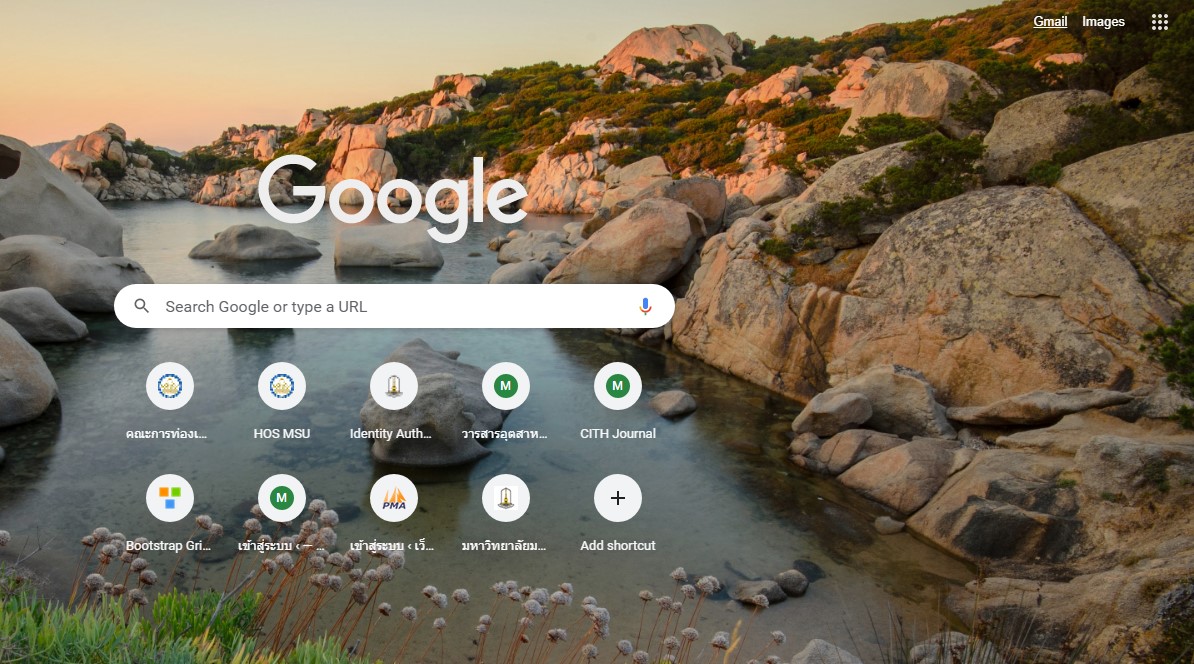 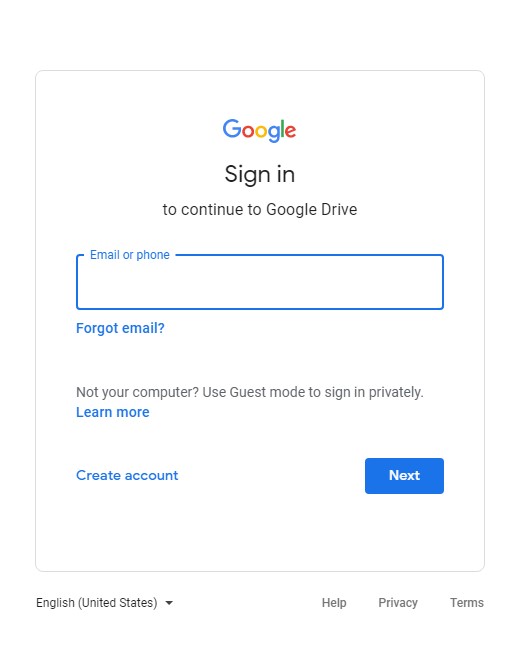 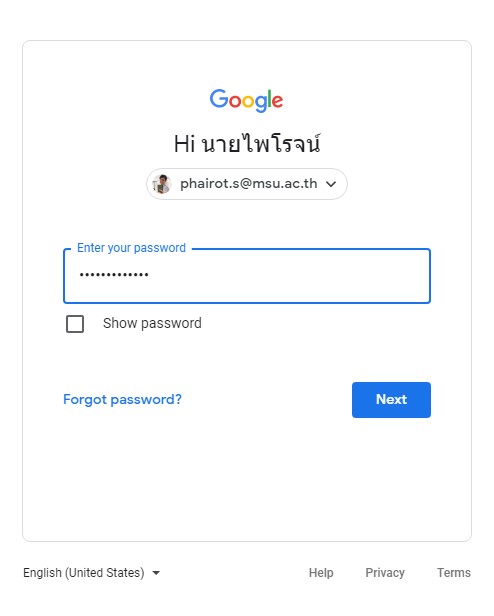 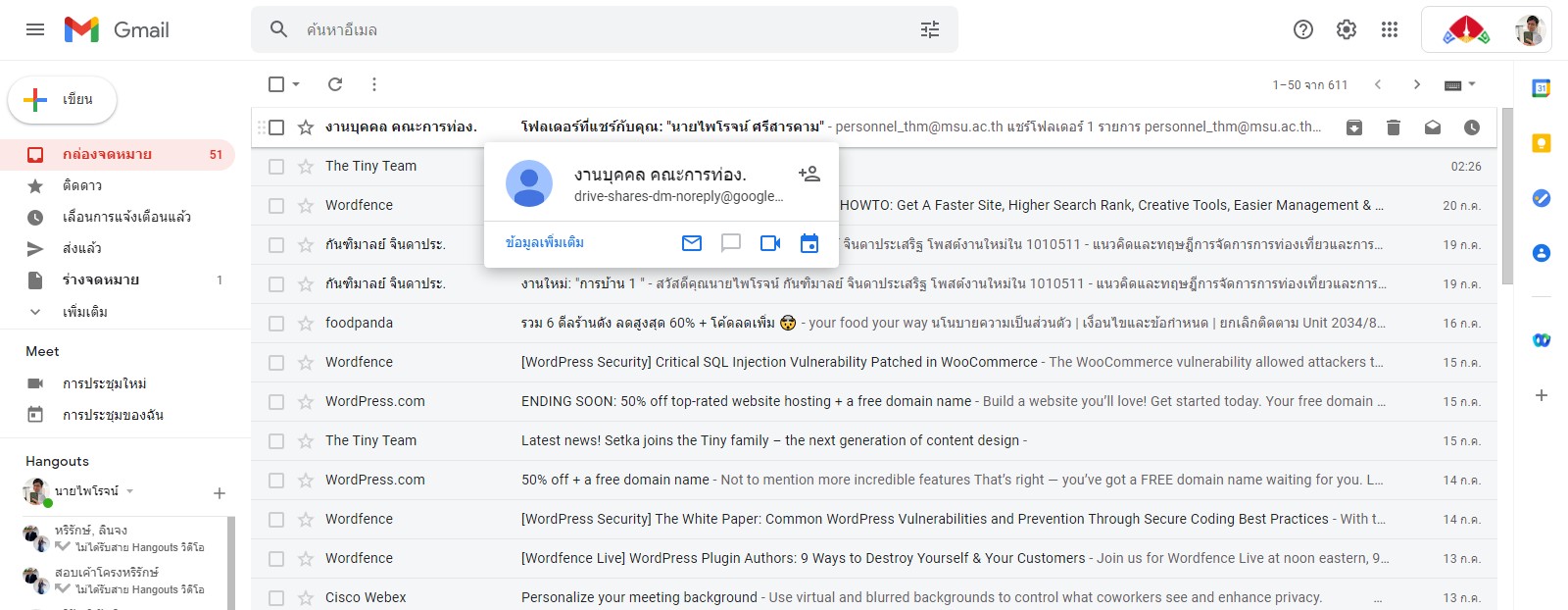 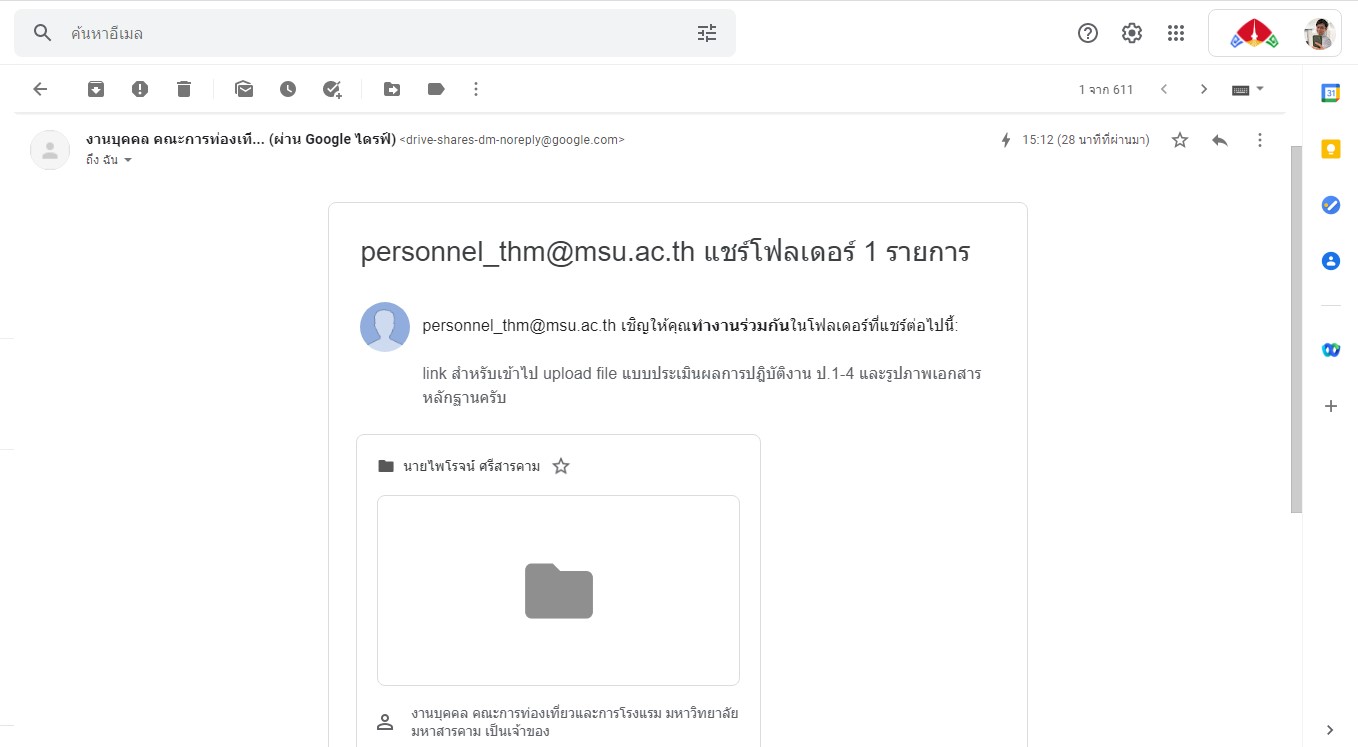 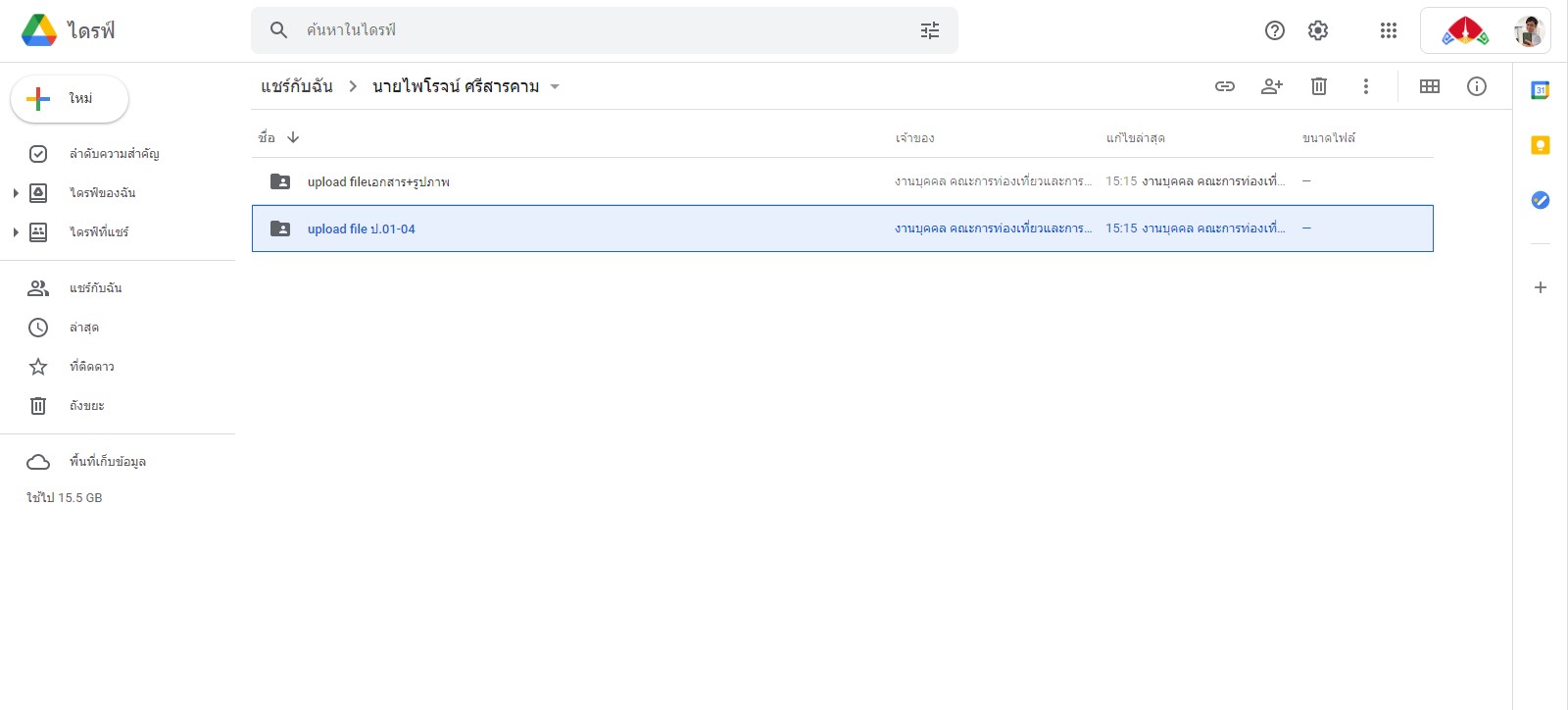 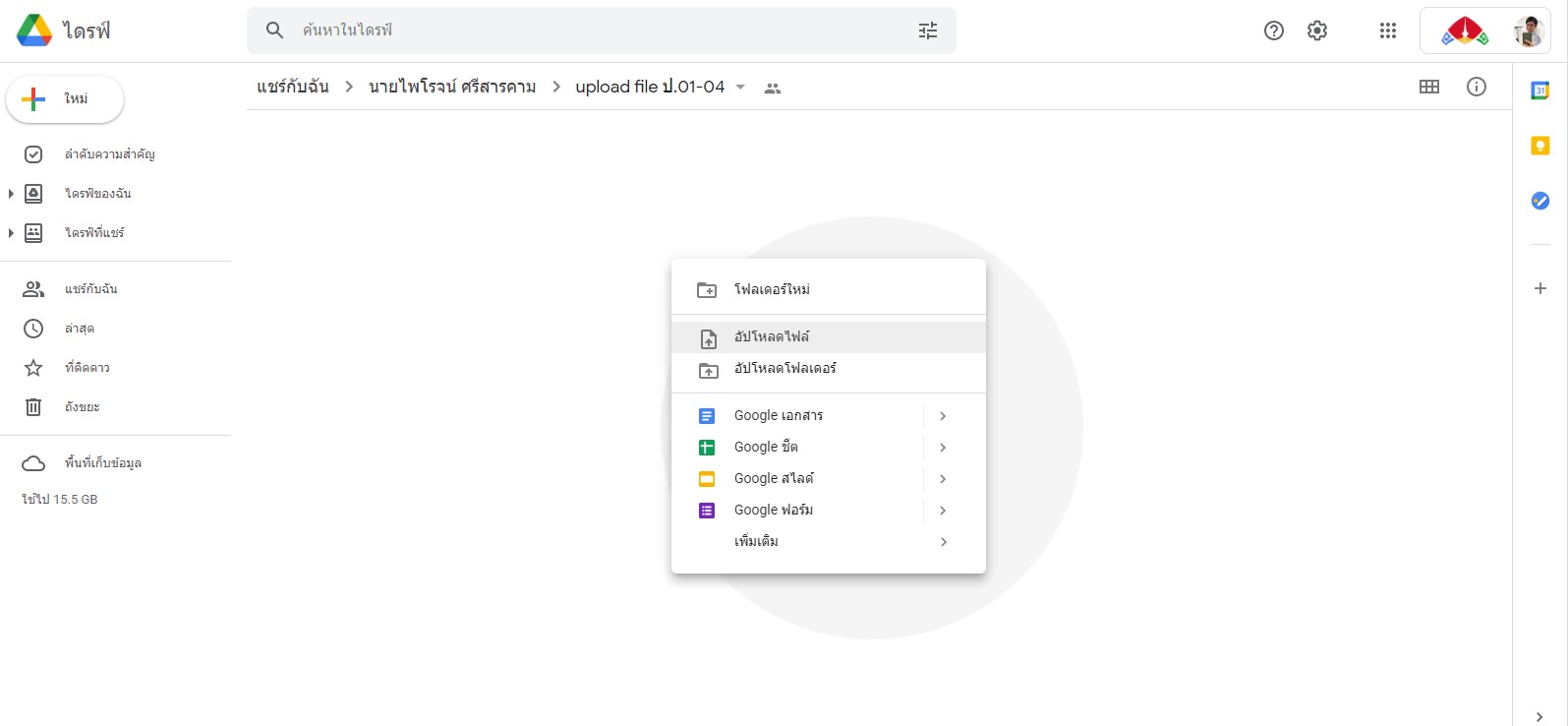 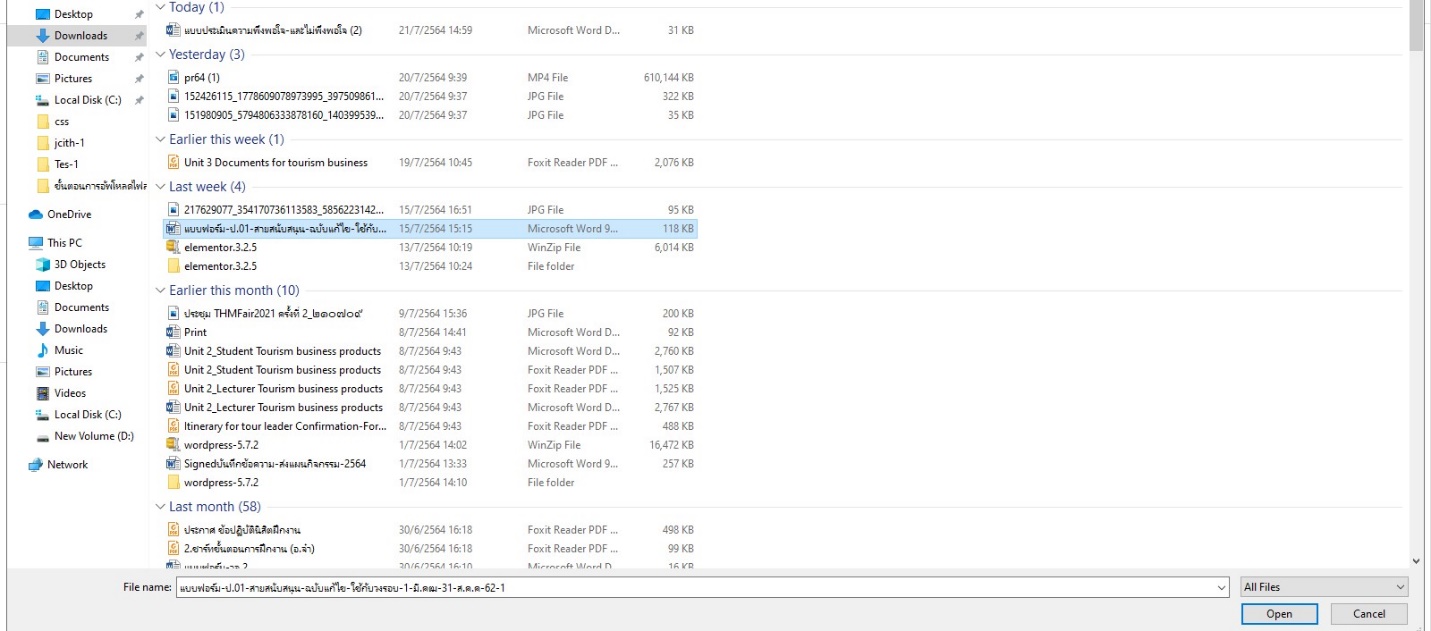 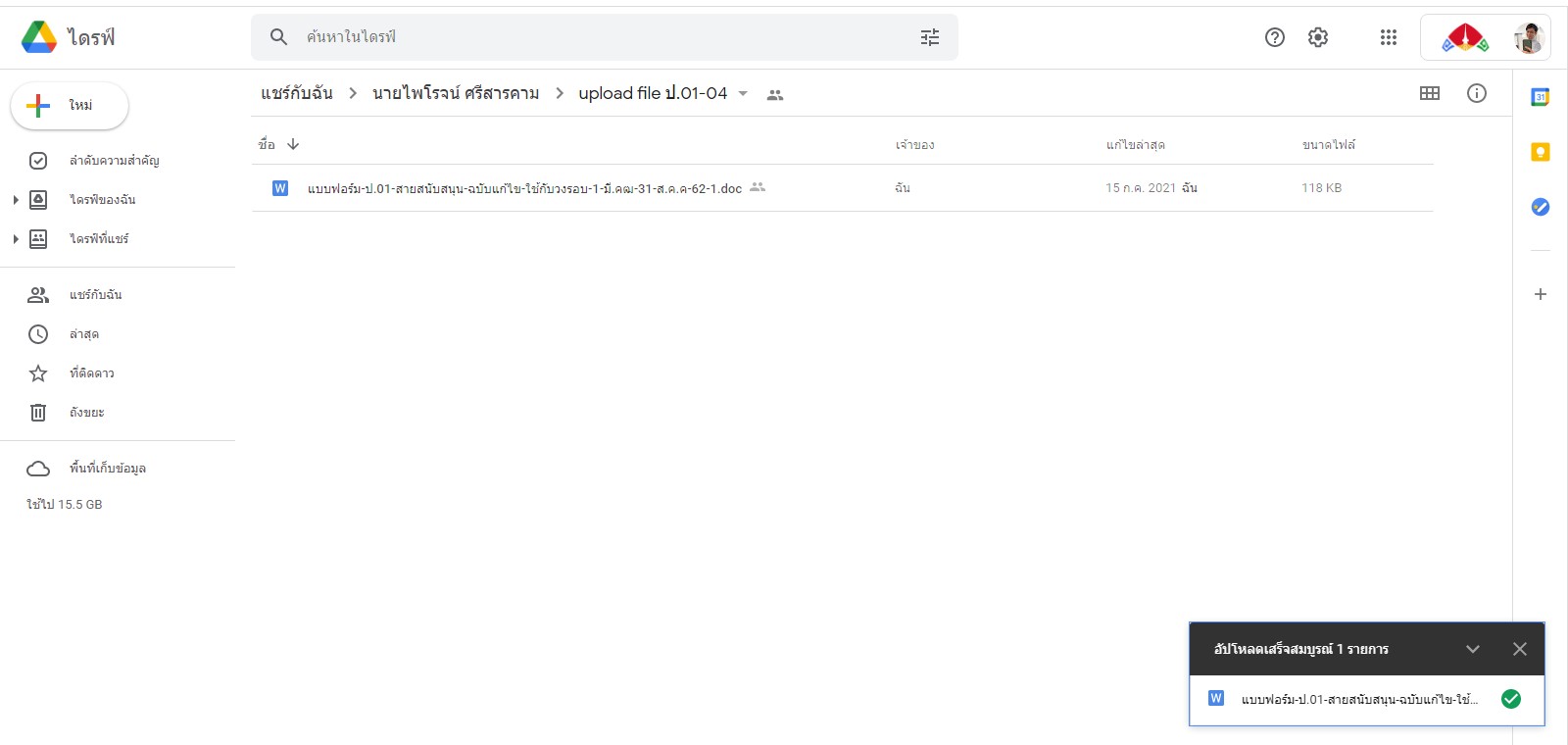 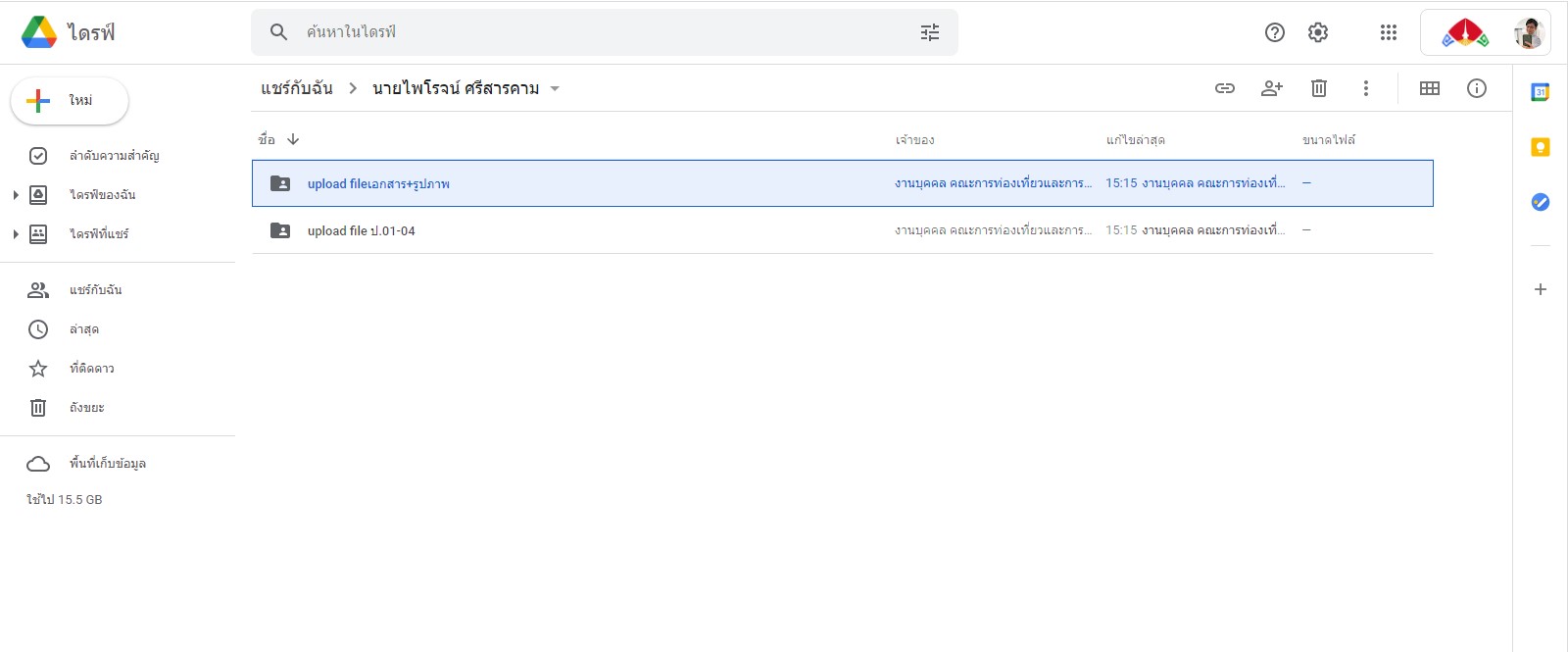 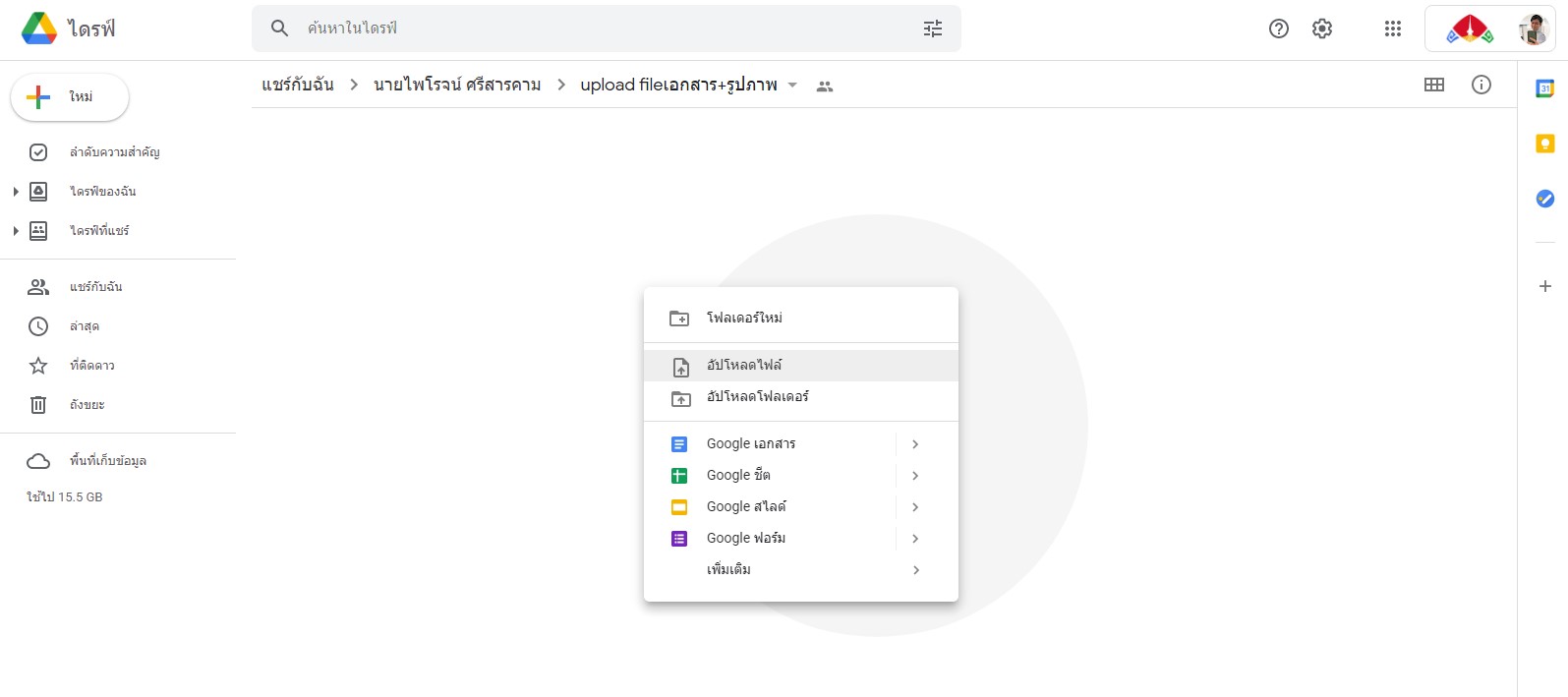 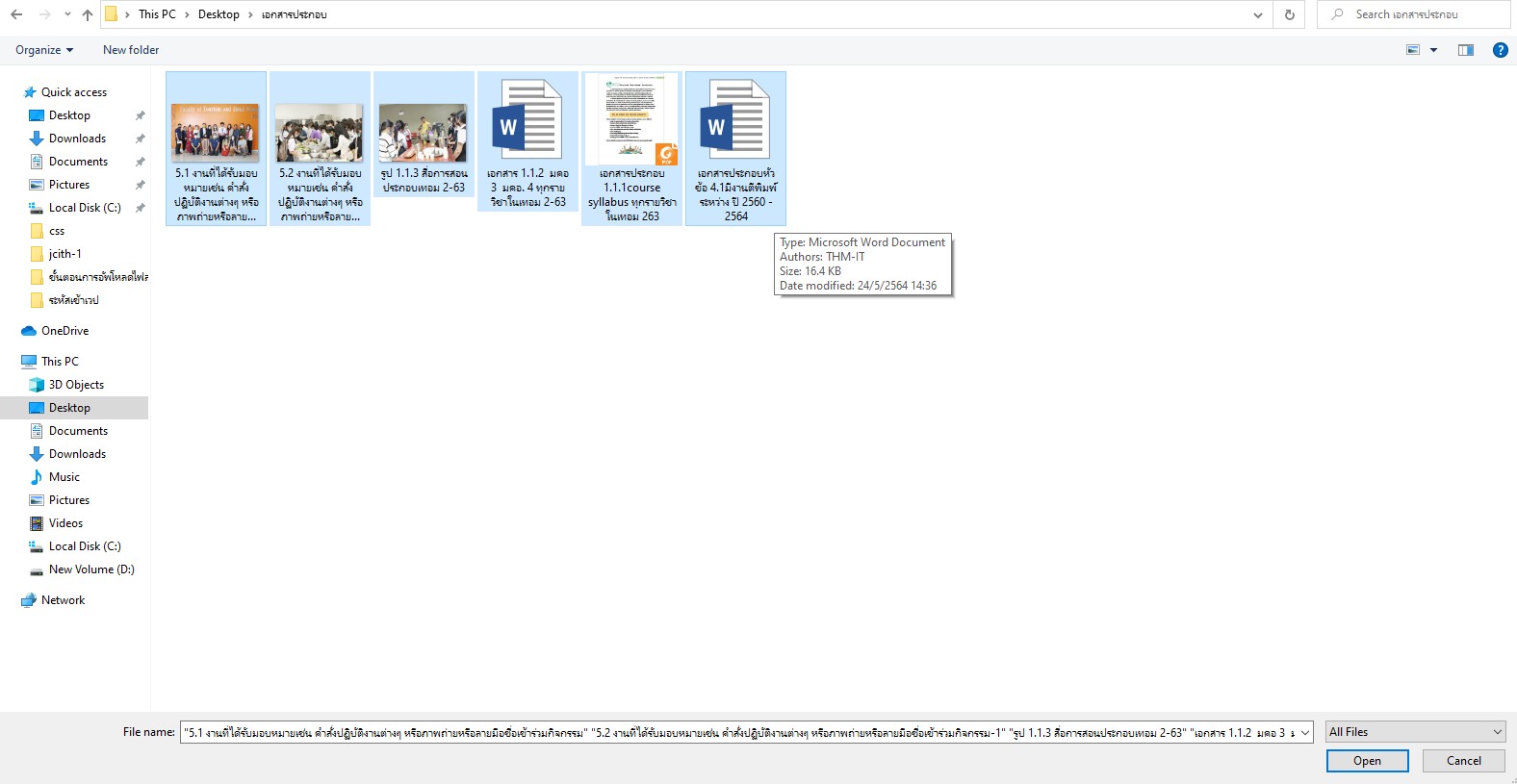 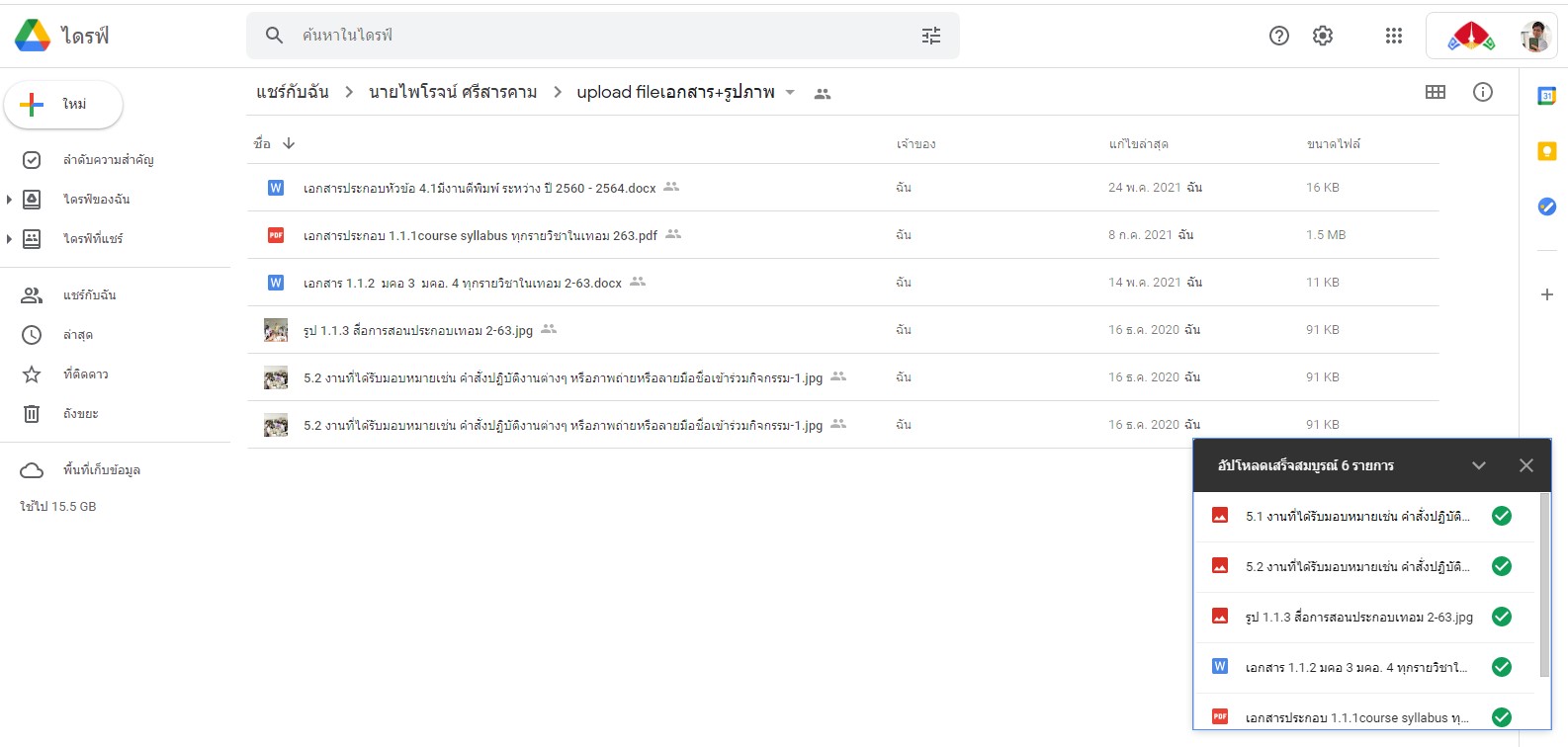 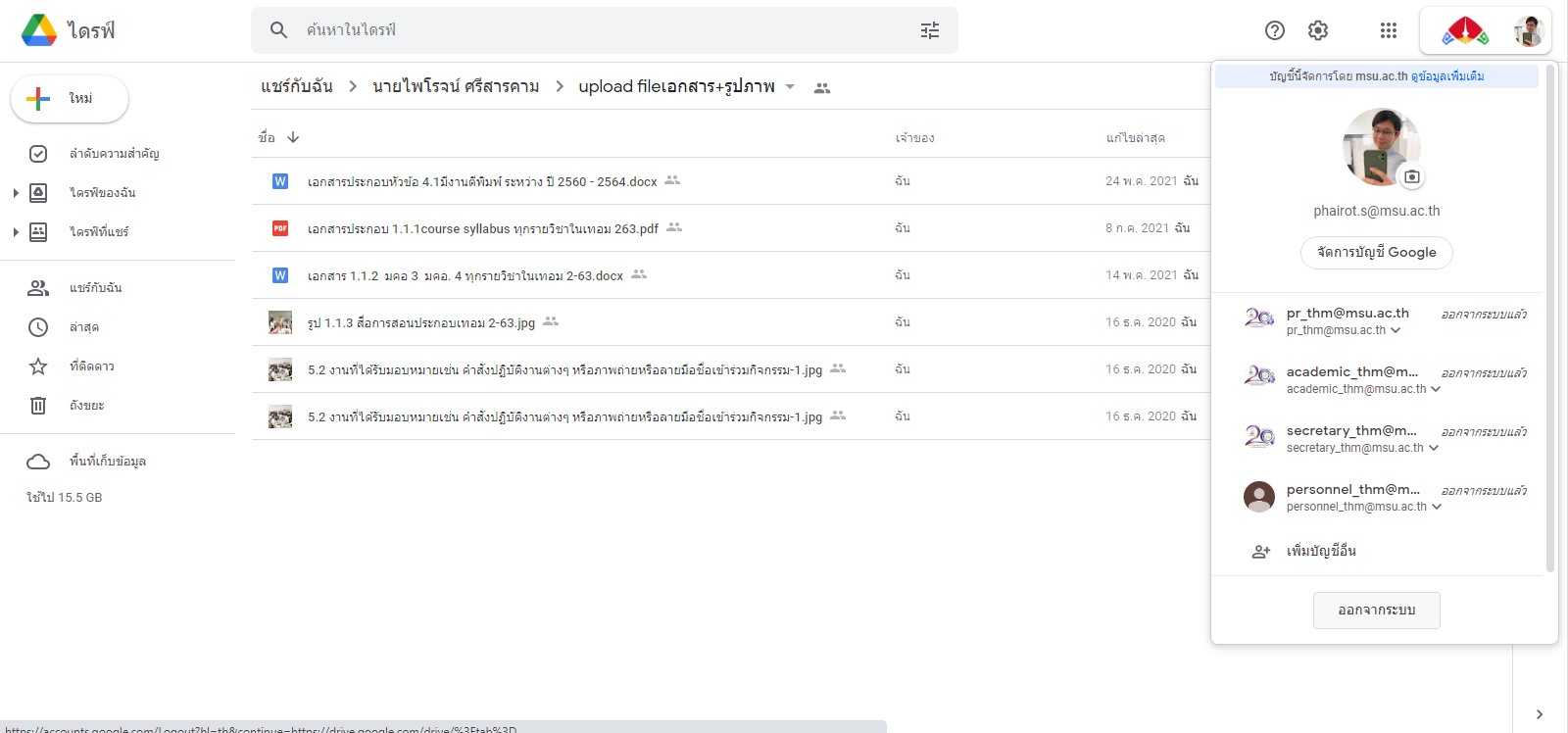 